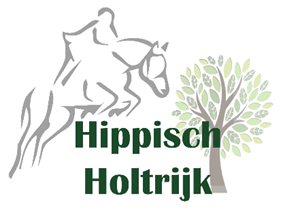 Tuigpaardenmatinee zaterdag 6 juliOpeningswoord		15.00 – Tuigpaarden Hoge Limiet		15.12 – Friezen Limiet		15.24 – Hackney’s Lage limiet		15.36 – Tuigpaarden Ereklasse		15.48 – Friezen Ereklasse		16.00 – Hackney’s Hoge Limiet		16.12 – Tuigpaarden Competitie (25min)		16.37 – Friezen Onder het zadel		16.49 – Hackney’s Ereklasse		17.01 – Tuigpaarden Dames tweewielig		17.13 – Friezen – Dames klasse, kampioenschap (wilhelmus)		17.28 -	Blaoskapel		17.43 – Hackney’s Damesklasse		17.55 – Tuigpaarden Fokmerries		18.07 -	 Blaoskapel		18.22 -  Kinderrubriek		18.37 – Friezen Tweespan		18.49 – Hackney’s Tweespan		18.01 – Tuigpaarden – Boerenwagen, kampioenschap (wilhelmus)		19.16 -  Einde matinee			BlaoskapelKan ook 15 min per rubriek worden, de ervaringen leren dat eea. best snel gaat. Voor kampioenschappen wel 15 min. Competitie 25 min, ivm. 2 groepen